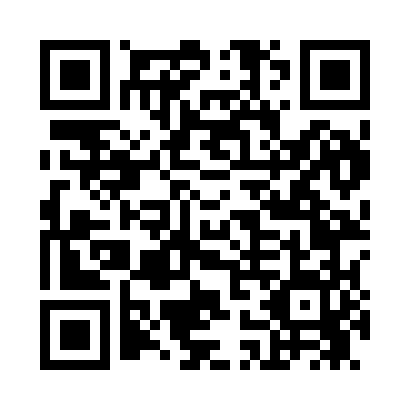 Prayer times for Atwood, Alabama, USAMon 1 Jul 2024 - Wed 31 Jul 2024High Latitude Method: Angle Based RulePrayer Calculation Method: Islamic Society of North AmericaAsar Calculation Method: ShafiPrayer times provided by https://www.salahtimes.comDateDayFajrSunriseDhuhrAsrMaghribIsha1Mon4:195:4412:564:428:089:332Tue4:205:4412:564:428:089:323Wed4:205:4512:564:428:089:324Thu4:215:4512:574:438:089:325Fri4:225:4612:574:438:089:326Sat4:225:4612:574:438:079:317Sun4:235:4712:574:438:079:318Mon4:245:4712:574:438:079:309Tue4:245:4812:574:438:079:3010Wed4:255:4812:574:438:069:2911Thu4:265:4912:584:448:069:2912Fri4:275:5012:584:448:069:2813Sat4:285:5012:584:448:059:2814Sun4:285:5112:584:448:059:2715Mon4:295:5112:584:448:049:2716Tue4:305:5212:584:448:049:2617Wed4:315:5312:584:448:049:2518Thu4:325:5312:584:448:039:2419Fri4:335:5412:584:448:029:2420Sat4:345:5512:584:448:029:2321Sun4:355:5512:584:448:019:2222Mon4:355:5612:584:448:019:2123Tue4:365:5712:594:448:009:2024Wed4:375:5712:594:447:599:1925Thu4:385:5812:594:447:599:1826Fri4:395:5912:594:447:589:1727Sat4:406:0012:594:447:579:1628Sun4:416:0012:584:437:569:1529Mon4:426:0112:584:437:569:1430Tue4:436:0212:584:437:559:1331Wed4:446:0212:584:437:549:12